GRADUATION: - Passed Bachelor of Computer Applications in first classOBJECTIVETo pursue a highly challenging career and work closely with a team of highly experienced professionals so as to enable myself to grow along with the firm.EDUCATION: -WORK EXPERIENCE: -In the second year of B.C.A I had done Job training in Smart link Network Systems Ltd. in HR & Administration department.AWARDS AND ACHIEVEMENTS: -Awarded first place in Inter-collegiate skit competition in 2011Awarded first place in singing competition in 2010Awarded first place in dance competition in 2009COMPUTER & SOFTWARE SKILLS: -Well versed with Internet and referencing using the same.Conversant with Microsoft Office (Word, Excel & Power point)Other Software Skills: PDF converter, Adobe Photoshop, Coral Draw, Movie Maker, Audio Mixer, etc.SKILLS & KNOWLEDGE: -Languages known Hindi, English Marathi and KonkaniSTRENGTHS: -Team playerHardworkingQuick learnerAdjustable to situationPERSONAL DETAILS:-Date of Birth- 26March 1993Place of Birth- MumbaiCitizenship- IndianGender- FemaleLANGUAGES:-EnglishHindiKonkaniMarathiHOBBIES:-Listening music Helping PeopleTravelling placesDancing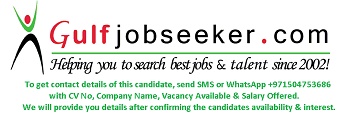      Gulfjobseeker.com CV No: 1516902ExaminationYear of PassingInstituteBoard/ UniversityClassB.C.A2014Rosary College Of Commerce & ArtsGoa UniversityFirstH.S.S.C2011Damodar Higher Secondary SchoolGoa BoardSecondS.S.C2008Rosary High SchoolGoa BoardSecond